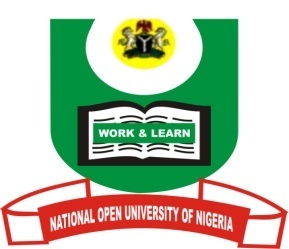 National Open University of NigeriaSchool of Arts and Social SciencesMass Communication ProgrammesOctober 2016 ExaminationCourse: MAC 314: Issues in Nigerian Mass MediaInstruction: Answer question one which is compulsory with any other two.TIME ALLOWED: 2 HOURSBriefly discuss the issue of gender image representation in Nigeria(15 Marks)b. Give a detailed account of the evolution of gender in the media industry in Nigeria. (15 Marks)Briefly explain “the brown envelope syndrome”. (10 Marks)b. Make an argument for or against receiving brown envelope. (10 Marks)Discuss the term “News commercialization”. (10 Marks)b. Commercialization of news has certain social and economic consequences. Discuss any five. (10 Marks)What does “Press Freedom” really mean in Nigeria? (10 Marks)b. Several factors intrude on press freedom in Nigeria. Discuss any five (10 Marks)Adequately discuss four extra-legal measures of controlling the press. (20 marks)